30 ноября 2018 года Обучающиеся 7а класса Конышевской СОШ в количестве 17 человек приняли участие в мероприятии, проводимой Конышевской центральной детской модельной библиотекой     «Читаем, иллюстрируем книги Н.Н. Носова» в рамках  акции «Читаем книги Николая Носова», приуроченной к 110-летнему юбилею писателя. Эту акцию проводит центральная детская библиотека им. Н.Н. Носова г. Тутаева, Ярославской области. В акции принимают участие библиотеки Российской Федерации, обслуживающие детей.В мероприятии приняла участие художник, магистр педагогического образования  Анопченко Ольга Борисовна.   Используя советы художника, Анопченко О.Б., ребята творчески отнеслись к выполнению иллюстраций к рассказу «Затейники». Хочется отметить работы юных художников: Ханиной Екатерины, Агейкиной Дарьи, Слащева Ивана, Кияевой Влады, Токаревой Вероники, Вакулиной Анастасии, Авдалян Руслана.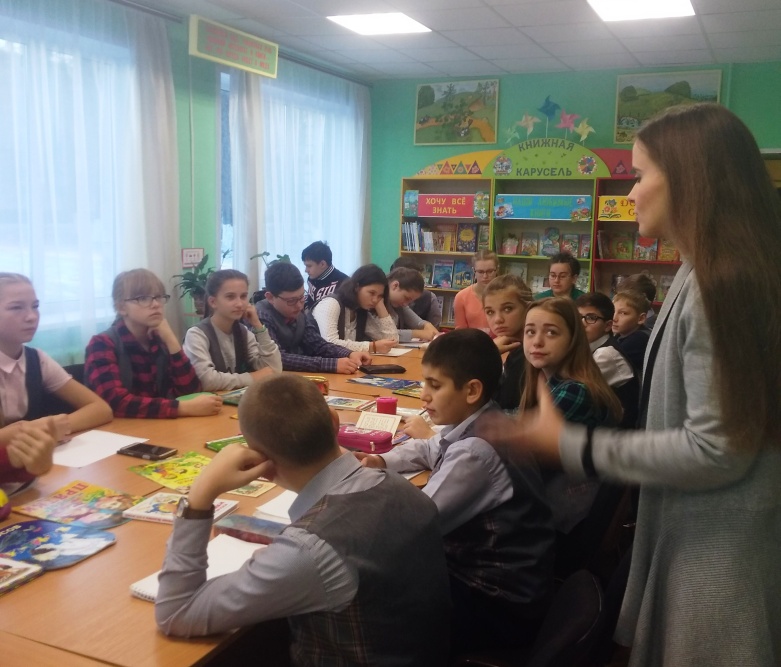 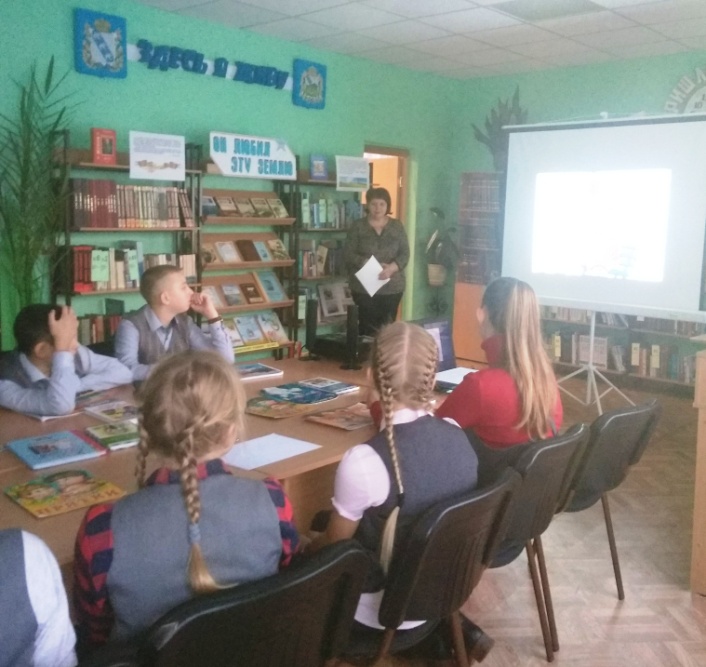 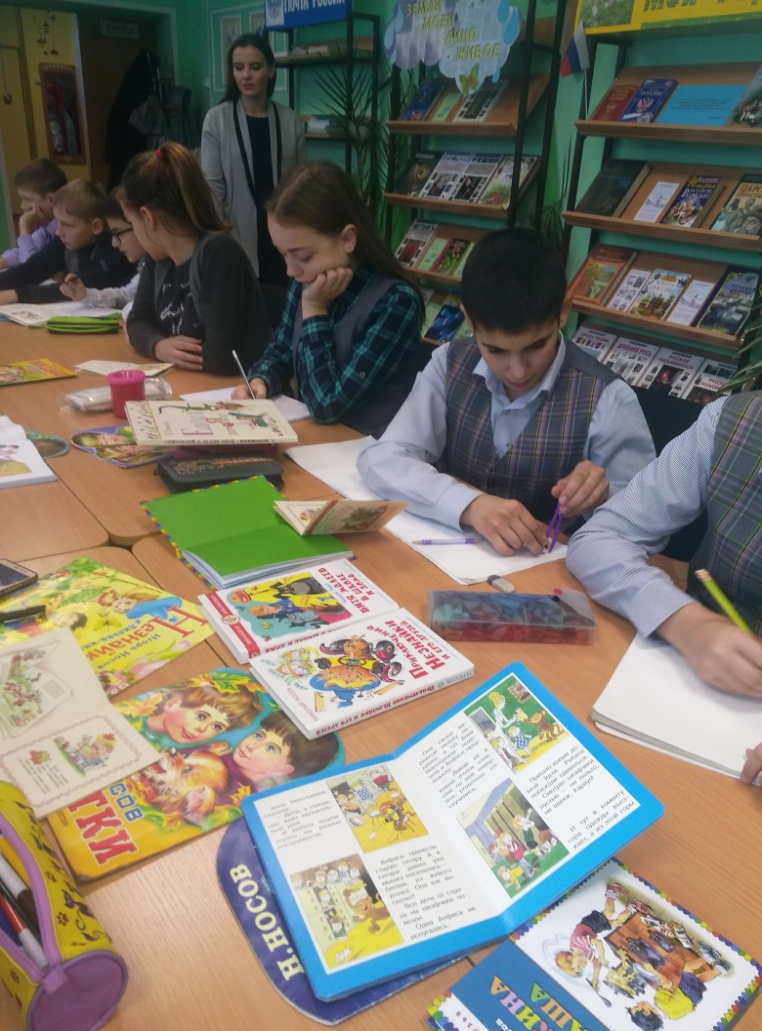 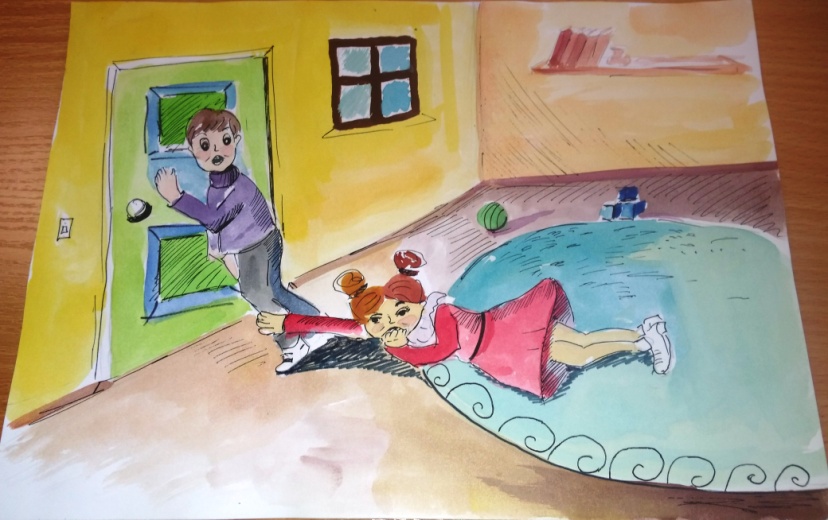 